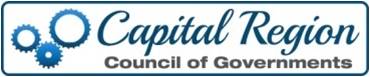 CapCOG Board of DelegatesMonday, 15, 2023 There was no meeting in July of the CapCOG Board of Delegates.